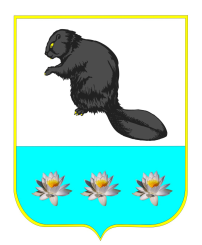 Собрание представителейсельского поселения Бобровкамуниципального района Кинельский Самарской областиРЕШЕНИЕ№ 163		                                                                 23 декабря 2021 года«Об утверждении отчета овыполнении Прогнозного плана(Программы) приватизации                                                                              муниципального имущества сельского поселения Бобровка муниципального района Кинельский Самарской области за 2021 год»         В соответствии с Федеральным законом от 21.12.2001 года №178-ФЗ «О приватизации государственного и муниципального имущества», на основании Прогнозного плана (Программы) приватизации муниципального имущества сельского поселения Бобровка муниципального района Кинельский Самарской области на 2021 год, утвержденный Собранием представителей сельского поселения Бобровка муниципального района Кинельский Самарской области №45 от 22.12.2020 года «Об утверждении Прогнозного плана (Программы) приватизации муниципального имущества сельского поселения Бобровка муниципального района Кинельский Самарской области на 2021 год», руководствуясь Уставом сельского поселения Бобровка муниципального района Кинельский Самарской области, Собрание представителей сельского поселения Бобровка муниципального района Кинельский Самарской областиРЕШИЛО:       1. Утвердить отчет о выполнении Прогнозного плана (Программы) приватизации муниципального имущества сельского поселения Бобровка муниципального района Кинельский Самарской области за 2021 год (прилагается).       2. Настоящее решение, а также приложение опубликовать в газете «Бобровские вести» и разместить на официальных сайтах в сети «Интернет»:- Адрес официального сайта муниципального района Кинельский: www.kinel.ru.- Адрес официального сайта торгов: http://www.torgi.gov.ru.Главы сельского поселения Бобровка 	                              Г. М. ГенераловаПредседатель  Собрания представителей сельского поселения Бобровка                                        Л. Н. ЛитовкаПриложение к Решению Собрания представителейсельского поселения Бобровкамуниципального района Кинельский Самарской областиот «23» декабря 2021 года № 163ОТЧЕТо выполнении Прогнозного плана (Программы)приватизации муниципального имуществасельского поселения Бобровка муниципальногорайона Кинельский Самарской области за 2021 годВ соответствии с Федеральным законом от 21 декабря 2001 года № 178-ФЗ «О приватизации государственного и муниципального имущества», постановлением Правительства Российской Федерации № 860 от 27.08.2012 года «Об организации и проведении продажи государственного или муниципального имущества в электронной форме», на основании прогнозного плана (программы) приватизации муниципального имущества сельского поселения Бобровка муниципального района Кинельский Самарской области на 2021 год, утвержденный Собранием представителей сельскогопоселения Бобровка муниципального района Кинельский Самарской области №45 от 22.12.2020 года «Об утверждении Прогнозного плана (Программы) приватизации муниципального имущества сельского поселения Бобровка муниципального района Кинельский Самарской области на 2021 год», администрацией сельского поселения Бобровка муниципального района Кинельский Самарской области были проведены мероприятия по подготовке к приватизации объектов имущества, находящихся в муниципальной собственности. В 2021 году приоритетными направлениями приватизации муниципального имущества являлись:Отчуждение муниципального имущества, которое не используется для решения вопросов местного значения, исполнения отдельных государственных полномочий и иных установленных федеральными законами полномочий органов местного самоуправленияФормирование доходных источников бюджета сельского поселения сельского поселения Бобровка муниципального района Кинельский Самарской области.В соответствии с Прогнозным планом (Программой) приватизации на 2021 год предполагалось провести приватизацию 1 объекта муниципального имущества сельского поселения Бобровка муниципального района Кинельский Самарской области, посредством проведения в электронной форме, на электронной площадке https://utp.sberbank-ast.ru,в соответствии с Федеральным законом №178-ФЗ от 21.12.2001 года (с изменениями)                     «О приватизации государственного и муниципального имущества». Начальная цена приватизируемого муниципального имущества определялась на основании отчетов об оценке, выполненных в соответствии с действующим законодательством.По состоянию на 01января 2022 года, предполагаемая приватизация 1 объекта муниципального имущества сельского поселения Бобровка муниципального района Кинельский Самарской области, осталась не реализованной. Приватизация, одного из нереализованных объектов муниципальной собственности сельского поселения Бобровка муниципального района Кинельский Самарской области, планируется в 1-2 кварталах 2022 года.№п/пНаименование имуществаСпособ приватизацииМесторасположение Общая площадь, кв.м, кол-во, шт.Ориентировочная начальная цена, руб.Рыночная оценка, руб.Цена продажи имущества по итогам торгов, руб.Примечания 1.Нежилое здание (магазин продуктовый)с кадастровым  номером: 63:22:0000000:1685с земельным участкомс кадастровым номером 63:22:1406003:298Продажа муниципального имущества на аукционеСамарская область, г.Кинель-2, пос.Октябрьский, Кинель-Бобровский гарнизонСамарская область, Кинельский район540,01036 кв.м414 000,00143 000,00----ИТОГО:ИТОГО:557 000,00--